Рабочая программа учебной дисциплины_______________________________________по специальности/профессии _____________(учебный план 2020 года набора)Астрахань  2022УТВЕРЖДАЮНачальник отдела УМПР _____________Ю.А.Шуклина «______» _____________2022Программа учебной дисциплины разработана на основании Федерального государственного образовательного стандарта (далее – ФГОС) по специальности/профессии СПО _________________________________________________, входящую в укрупненную группу специальностей/профессий ________________________Организация-разработчик: государственное бюджетное профессиональное образовательное учреждение Астраханской области «Астраханский государственный колледж профессиональных технологий»Разработчик:__________________          _______________                  (ФИО)                                (подпись)Рассмотрена и одобрена к утверждениюна заседании методической комиссии _____________________________Протокол № ______ от ________________ 20__ г. Председатель методической комиссии _____________________________                                                                                  (ФИО, подпись)СОДЕРЖАНИЕ1.	Общая характеристика рабочей программы учебной дисциплины2.	Структура и содержание учебной дисциплины3.	Условия реализации  программы учебной дисциплины4.	Контроль и оценка результатов освоения учебной дисциплины1. ОБЩАЯ ХАРАКТЕРИСТИКА рабочей ПРОГРАММЫ УЧЕБНОЙ ДИСЦИПЛИНЫМесто учебной дисциплины в структуре основной профессиональной образовательной программы__________________________________________________________________указать принадлежность учебной дисциплины к учебному циклуЦели и планируемые результаты освоения учебной дисциплины 2. СТРУКТУРА И СОДЕРЖАНИЕ УЧЕБНОЙ ДИСЦИПЛИНЫОбъем учебной дисциплины и виды учебной работыТематический план и содержание учебной дисциплины 			3. условия реализации ПРОГРАММЫ УЧЕБНОЙ дисциплиныМатериально-техническое обеспечениеУчебный кабинет _____________; мастерские ____________________; лаборатории ________________          Оборудование учебного кабинета: __________________________________Технические средства обучения: ________________________________Оборудование мастерской и рабочих мест мастерской: __________________:__________________________________________________________________Оборудование лаборатории и рабочих мест лаборатории: __________________________________________________________________Приводится перечень средств обучения, включая тренажеры, модели, макеты, оборудование, технические средства, в т. ч. аудиовизуальные, компьютерные и телекоммуникационные и т. п. (количество не указывается).Информационное обеспечение Перечень рекомендуемых учебных изданий, Интернет-ресурсов, дополнительной литературыОсновные источники _______________________________________________Дополнительные источники _________________________________________Год издания рекомендуемой литературы не позднее 5 лет на момент разработки или корректировки программыПосле каждого наименования печатного издания обязательно указываются издательство и год издания (в соответствии с ГОСТом). При составлении учитывается наличие результатов экспертизы учебных изданий в соответствии с порядком, установленным Минобрнауки России.Контроль и оценка результатов освоения УЧЕБНОЙ ДисциплиныКонтроль и оценка результатов освоения учебной дисциплины осуществляется преподавателем в процессе проведения практических занятий, тестирования, а также выполнения обучающимися индивидуальных заданий, проектов, исследований.Код ПК, ОКФормулировка компетенцииУменияЗнанияОК 1.…ПК 1.2…ЛР 1…Вид учебной работыОбъем часовМаксимальная учебная нагрузка Объем образовательной программы в том числе:теоретическое обучение (лекции, уроки, семинары)практические занятиякурсовое проектированиеконтрольные работыСамостоятельная работа КонсультацииПромежуточная аттестация Наименование раздел.   ов и темСодержание учебного материала и формы организации деятельности обучающихсяОбъем часовКоды компетенций и личностных результатов, формированию которых способствует элемент программыРаздел 1.Тема 1.1.Содержание учебного материалаТема 1.1.1…Тема 1.1.Практические занятияТема 1.1.Контрольные работыТема 1.1.Самостоятельная работа обучающихсяТема 2.Содержание учебного материалаТема 2.1…Тема 2.Практические занятияТема 2.Контрольные работыТема 2.Самостоятельная работа обучающихсяРаздел 2.Тема 2.1.Содержание учебного материалаТема 2.1.1…Тема 2.1.Практические занятияТема 2.1.Контрольные работыТема 2.1.Самостоятельная работа обучающихсяКурсовая работа (проект) (если предусмотрены)Курсовая работа (проект) (если предусмотрены)Примерная тематика курсовой работы (проекта) (если предусмотрены) Примерная тематика курсовой работы (проекта) (если предусмотрены) КонсультацииКонсультацииПромежуточная аттестация в формеПромежуточная аттестация в формеВсего:Всего:Всего:Результаты обученияМетоды оценки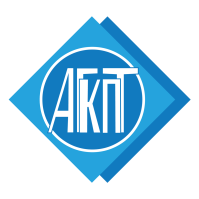 